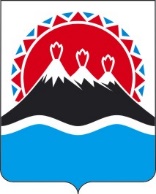 П О С Т А Н О В Л Е Н И ЕПРАВИТЕЛЬСТВАКАМЧАТСКОГО КРАЯг. Петропавловск-КамчатскийПРАВИТЕЛЬСТВО ПОСТАНОВЛЯЕТ:Внести в государственную программу Камчатского края «Реализация государственной национальной политики и укрепление гражданского единства в Камчатском крае», утвержденную постановлением Правительства Камчатского края от 29.11.2013 № 546-П (далее – Программа) изменение, дополнив позицию «Иные участники Подпрограммы 6» паспорта подпрограммы 6 «Молодежь Камчатки» пунктом 3 следующего содержания:«3) органы местного самоуправления муниципальных образований в Камчатском крае (по согласованию)».2. Настоящее постановление вступает в силу после дня его официального опубликования.[Дата регистрации]№[Номер документа]О внесении изменений в государственную программу Камчатского края «Реализация государственной национальной политики и укрепление гражданского единства в Камчатском крае», утвержденную постановлением Правительства Камчатского края от 29.11.2013 
№ 546-ПИсполняющий обязанностиПредседателя ПравительстваКамчатского края[горизонтальный штамп подписи 1]С.В. Нехаев